Вопросы кандидатам для прохождения собеседования по результатам оценки портфолио в рамках городского проекта «Я выбираю школу»1. Назови свое самое главное качество.2. Расскажи о своем самом запоминающемся путешествии.3. Какое качество ты больше всего ценишь в людях и почему?4.  Какое качество тебе больше всего не нравится в людях?5. Считаешь ли ты, что людям можно доверять? Почему?6. Расскажи о своем лучшем друге или подруге.7. Что ты делаешь, если поссорился с другом?8. Можешь ли ты постоять за себя и ударить кого-нибудь? В какой ситуации?9. Что больше всего ты любишь делать вместе с родителями?10. В каком классе ты бы хотел учиться?11. Расскажи в чем твой секрет хорошей успеваемости.12. С какими трудностями сталкиваются твои одноклассники?13. Как часто ругают тебя учителя и за что?14. Что бы ты хотел пожелать будущим пятиклассникам?15. Почему тебе хочется именно в нашу школу?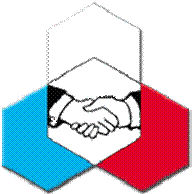 Муниципальное автономное общеобразовательное учреждение«Средняя общеобразовательная школа № 145с углубленным изучением экономики, английского языка, математики, информатики»  «Экономическая школа». Пермь, ул. Карпинского 87а, тел./факс: (342) 224-04-68E-mail: sekretar145@yandex.ru